NARAVOSLOVJE 7. razredDELO NA DALJAVO ( DOMA ), torek, 7. 4. 2020ČutilaNavodila za učenceRazišči in razmisliŽivali zaznavajo okolico s čutili. Katera so ta čutila? Ali imajo vse živali oči?  Poglej sliko ribe. Ali ribe lahko zaprejo oči, ko gredo spat?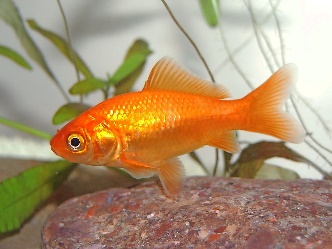 zlata ribicaNačrtuj poskus, s katerim bi ugotovil/-a ali mačka vidi barve.Svoje ugotovitve mi pošlji do četrtka 9.4.2020 marina.cupi@mail.com V učbeniku na str. 132-134, si preberi kako organizmi zaznavajo okolje s čutili; katere živali nimajo čutil; zaznavanje snovi v okolju; zaznavanje svetlobe in zaznavanje tresljajev in sluh. V zvezek si zapiši naslov Čutila in prepiši zapis v zvezek. Na spletni strani irokusplus, stran 3.3.2 si oglej video posnetke Čutila, čutila živali, sluh in vid – živali vidijo stvari drugače.  https://www.irokusplus.si/vsebine/irp-nar7/#80Za utrditev snovi čutila reši delovni list Zaznavanje okolice. Delovni list zaznavanje okolice, sprintaj in ga zalepi v zvezek ali prepiši vprašanja iz priloženih listov v zvezek za naravoslovje in odgovori na vprašanja in odgovore zapiši v zvezek, pomagaj si z učbenikom str. 132-134. Zapis v zvezek, torek, 7. 4. 2020ČUTILANaloga čutil je, da nam priskrbijo informacije o okolju, tako da se lahko v njem znajdemo in se mu prilagodimo.čutilo za voh: nos zaznavanje vonja;čutilo za sluh: uho zaznavanje zvoka;čutilo za vid: oko zaznavanje okolja s pomočjo vida, orientacija;čutilo za okus: jezik zaznavanje okusa (slano, sladko, kislo, grenko, umami) in čutilo za dotik, bolečino, pritisk koža zaznavanje dotika, bolečine, pritiska, toploteZaznavanje okoliceVsak organizem se mora, če želi preživeti, odzivati na spremembe v okolju in spremembe v notranjosti telesa. Za zaznavanje različnih dražljajev imajo živali razvita različna čutila. Delovni list ZAZNAVANJE OKOLICEKakšna so čutila za vid pri naslednjih organizmih? Kako organizmi vidijo? Odgovori na vprašanja.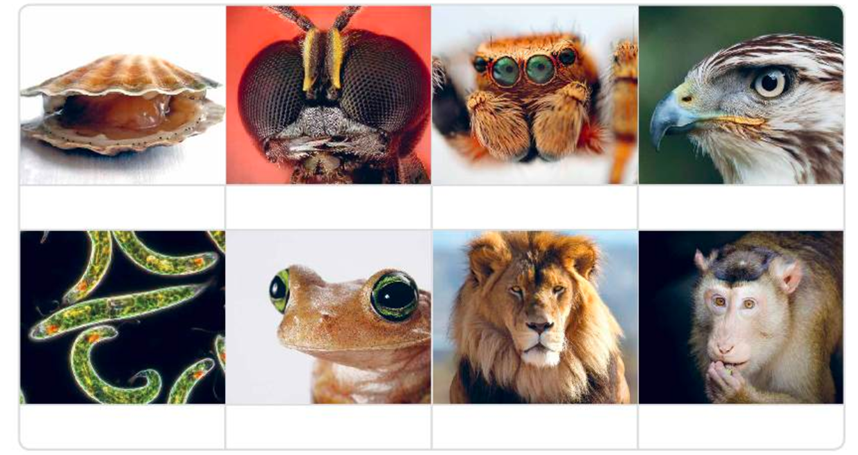 Na sliki školjke poišči oči in jih obkroži.Katera živalska skupina nima organa za vid? ______________________________Katera vretenčarska skupina najbolje vidi? ________________________________Čemu služi rdeča pega pri evgleni? _____________________________________V katerem organu nastane zavedanje slike pri žuželki? ______________________Katera skupina organizmov ima sestavljeno oko? __________________________Oglej si fotografije in poimenuj čutila za zaznavanje mehanskih dražljajev iz okolja pri navedenih organizmih. S katerimi strukturami zaznavajo?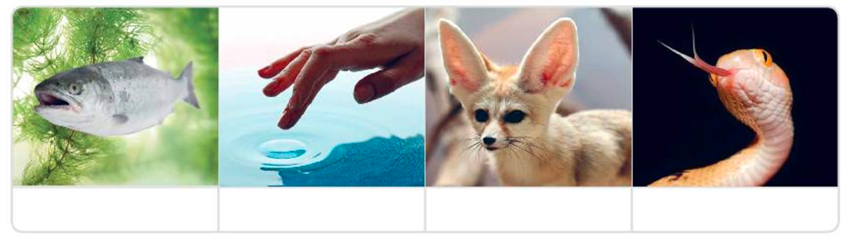 